PATVIRTINTAVilniaus r. Paberžės šv. Stanislavo Kostkosgimnazijos direktoriaus 2022 m. rugsėjo 14 d. įsakymu Nr.V-165UGDYMO TURINIO ATNAUJINIMO DIEGIMO IR ĮGYVENDINIMO VILNIAUS R. PABERŽĖS ŠV. STANISLAVO KOSTKOS GIMNAZIJOJE VEIKSMŲ PLANAS 2022–2023 METAMS	BENDROJI INFORMACIJABendrosios programos – nacionalinio lygmens ugdymo turinį reglamentuojantis dokumentas, padedantis siekti Lietuvos Respublikos švietimo įstatyme nustatytų priešmokyklinio, pradinio, pagrindinio ir vidurinio ugdymo tikslų. Bendrosiose programose apibrėžiami siektini ugdymosi rezultatai, nusakomos mokymo ir mokymosi turinio apimtys, detalizuojami ugdymo rezultatų pasiekimų lygių požymiai. Priešmokyklinio ugdymo turinys padeda siekti numatytų kompetencijų. Bendrosios programos atnaujinamos vadovaujantis Lietuvos Respublikos švietimo įstatymo 5 straipsnyje įtvirtintais švietimo sistemos principais.Pagrindiniai ugdymo turinio atnaujinimo etapai ir terminai:iki 2022 m. rugsėjo turi būti atnaujintos ir patvirtintos priešmokyklinio, pradinio, pagrindinio ir vidurinio ugdymo programos, o savivaldybių ir mokyklų ugdymo turinio atnaujinimo (toliau - UTA) komandos turi pasirengti veiklos planą, kuris padėtų atrasti geriausius sprendimus ugdymo turiniui „atvesti iki mokinio“.iki 2023 m. rugsėjo turi būti sukurtas BUP atvaizdavimo įrankis, parengtos rekomendacijos mokytojams, sukurtas skaitmeninis įrankis mokinių pažangai stebėti, skaitmeninės priemonės, patobulintos mokytojų kompetencijos.Gimnazijos UTA įgyvendinimo Vilniaus r. Paberžės šv. Stanislavo Kostkos gimnazijoje veiklos planą 2022-2023 metams rengia Vilniaus r. Paberžės šv. Stanislavo Kostkos gimnazijos direktoriaus 2022-08-31 įsakymu Nr. V-154 ,,Dėl atnaujinto ugdymo turinio įgyvendinimo ir koordinavimo Vilniaus r. Paberžės šv. Stanislavo Kostkos gimnazijoje komandos sudarymo“ sudaryta įgyvendinimo darbo grupė.II. TIKSLAI IR UŽDAVINIAITikslas - Pasiruošti UTA įgyvendinimui gimnazijoje.Uždaviniai:Sudaryti ir įveiklinti UTA įgyvendinimo ir koordinavimo komandą.Parengti veiksmų planą.Atlikti pasirengimo UTA diegimui situacijos įvertinimą.Sudaryti sąlygas UTA diegimui.Vykdyti pasiruošimo proceso stebėseną.III. UŽDAVINIŲ, VEIKLŲ, RODIKLIŲ IR REZULTATŲ SUVESTINĖ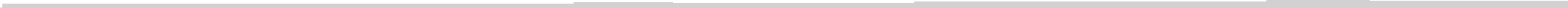 Pastaba. Planas gali būti koreguojamas.IV. PLANO ĮGYVENDINIMO STEBĖSENAUTA komanda stebi bei vertina, ar įgyvendinami tikslai ir priemonės, ar pasiekti laukiami rezultatai. Plano įgyvendinimo rezultatai pristatomi Vilniaus r. Paberžės šv. Stanislavo Kostkos gimnazijos mokytojų taryboje ne mažiau kaip vieną kartą per metus.__________________________________Eil.Nr.PriemonesĮgyvendinimoterminasAtsakingiSiektinas rezultatas1. UŽDAVINYS. Sudaryti ir įveiklinti UTA įgyvendinimo ir koordinavimo komandą.1. UŽDAVINYS. Sudaryti ir įveiklinti UTA įgyvendinimo ir koordinavimo komandą.1. UŽDAVINYS. Sudaryti ir įveiklinti UTA įgyvendinimo ir koordinavimo komandą.1. UŽDAVINYS. Sudaryti ir įveiklinti UTA įgyvendinimo ir koordinavimo komandą.1. UŽDAVINYS. Sudaryti ir įveiklinti UTA įgyvendinimo ir koordinavimo komandą.1.1.UTA įgyvendinimo irkoordinavimo komandos sudarymas gimnazijoje2022 m. rugpjūčio mėn.Gimnazijos direktorėSudaryta UTA įgyvendinimo ir koordinavimokomanda gimnazijoje1.2.UTA įgyvendinimo ir koordinavimo komandos pasitarimai2022-2024 m. (esant poreikiui)AdministracijaUTA įgyvendinimo ir koordinavimo komandaUTA įgyvendinimo ir koordinavimo komandos pasidalijimas aktualijomis ir naujienomis1.3.Konsultacijos su Vilniausrajono savivaldybes UTA koordinavimo komanda2022-2024 m. (esant poreikiui)AdministracijaUTA įgyvendinimo ir koordinavimo komandaAktualios informacijos įsisavinimas, sklaida irįgalinimas/panaudojimas gimnazijos veikloje2. UŽDAVINYS. Parengti veiksmų planą.2. UŽDAVINYS. Parengti veiksmų planą.2. UŽDAVINYS. Parengti veiksmų planą.2. UŽDAVINYS. Parengti veiksmų planą.2. UŽDAVINYS. Parengti veiksmų planą.2.1.UTA diegimo ir įgyvendinimogimnazijoje veiksmų planosudarymas2022 m. rugsėjo mėn.UTA įgyvendinimo irkoordinavimo komandaSuplanuotos veiklos ir priemonės sėkmingam atnaujintų BP diegimui3. UŽDAVINYS. Atlikti pasirengimo UTA diegimui situacijos įsivertinimą.3. UŽDAVINYS. Atlikti pasirengimo UTA diegimui situacijos įsivertinimą.3. UŽDAVINYS. Atlikti pasirengimo UTA diegimui situacijos įsivertinimą.3. UŽDAVINYS. Atlikti pasirengimo UTA diegimui situacijos įsivertinimą.3. UŽDAVINYS. Atlikti pasirengimo UTA diegimui situacijos įsivertinimą.3.1.Pasirengimo	|gyvendinti	UTAsituacijos analizė2022 m. rugsėjo-spaliomėn.UTA įgyvendinimo irkoordinavimo komanda Metodinė tarybaAtlikta situacijos analizė ir išryškintos galimybės, silpnybės ir stiprybės3.2.Gimnazijos ugdymo planokoregavimas ir parengimas, pritaikant diegti UTA2022-2024 m.AdministracijaUgdymo plano rengimo darbo grupėKoreguojami 2022-2023 m. m. (pagal poreikį) ir rengiami 2023-2024 m. m. ugdymo planai3.3.Apklausos organizavimas dé1pasirengimo UTAįgyvendinimui (duomenų dėl priemonių, pagalbos poreikio mokytojams, ruošiantis įgyvendinti UTA, rinkimas irapibendrinimas)2022 m. lapkričio mėn.UTA įgyvendinimo irkoordinavimo komandaAtlikta apklausa ir duomenų analizė. Surinktiaktualūs duomenys, kurie padės sėkmingiau pasirengti UTA įgyvendinimui3.4.Gimnazijos tvarkų, aprašųatnaujinimas ir peržiūraEsant poreikiuiAdministracijaAtnaujintos gimnazijos tvarkos, aprašai4. UŽDAVINYS. Sudaryti sąlygas UTA diegimui4. UŽDAVINYS. Sudaryti sąlygas UTA diegimui4. UŽDAVINYS. Sudaryti sąlygas UTA diegimui4. UŽDAVINYS. Sudaryti sąlygas UTA diegimui4. UŽDAVINYS. Sudaryti sąlygas UTA diegimui4.1.1.Mokytojų ir pagalbos mokiniuispecialistų kvalifikacijostobulinimo poreikio tyrimas, rengiantis įgyvendinti atnaujintas Bendrąsias programasIki 2023 m. kovo mėn.AdministracijaUTA įgyvendinimo irkoordinavimo komanda Metodinė tarybaNe mažiau 90 proc. mokytojų ir pagalbos mokiniui specialistų pateikia mokytojų kvalifikacijos tobulinimo poreikį4.1.2.Mokytojų ir pagalbos mokiniui  specialistų supažindinimas subendrosiomis kompetencijomisir jų raiška atnaujintoseprogramoseIki 2023 m. rugsėjomėn.MokytojaiPagalbos mokiniuispecialistai100 proc. mokytojų ir pagalbos mokiniui specialistų yra susipažinę (savivaldžiai ir mokymų pagalba) su bendrosiomis kompetencijomis ir jų raiška atnaujintose Bendrosiose programose. Mokymuoseįgytos žinios leidžia tinkamai perteikti turinį, taikyti naujus metodus4.1.3.Mokymų ir kvalifikacijostobulinimo seminarųorganizavimas pagal atnaujintųBendrųjų programųįgyvendinimo etapus2022-2024 m.AdministracijaNe mažiau nei 90 proc. mokytojų ir pagalbosmokiniui specialistą dalyvauja mokymuose4.1.4.Gimnazijos vadovųkompetencijų tobulinimas,dalyvaujant NŠA konferencijose,mokymuose, viešosiosekonsultacijose UTA temomis2022-2024 m.AdministracijaGimnazijos vadovai strategiškai pasirengę ugdymo proceso iššūkiams ir pokyčiams, atstovauja gimnazijos interesams4.1.5.UTA įgyvendinimo irkoordinavimo komandos nariųbendradarbiavimas su UTAkoordinavimo komandasavivaldybėje, kitų mokyklų komandomis2022-2024 m.UTA įgyvendinimo irkoordinavimo komandaUTA komandos nariai konsultuojasi/bendradarbiauja/dalijasi patirtimi su UTA komanda savivaldybėje, kitų mokyklųkomandomis4.1.6.Dalijimasis gerąja patirtimi,kolegiali pagalba,išbandant atnaujintas Bendrąsiasprogramas2022-2024 m.Metodine tarybaMetodinės grupėsUžtikrinamas mokytojų kolegialus veikimasmetodinėse grupėse, dalijamasi gerąją patirtimi, analizuojamas ugdymo proceso organizavimas, įgyvendinant UTA.Teikiama pagalba mokytojams, išbandant irpradedant dirbti su atnaujintomis Bendrosiomis programomis4.1.7.Mokytojų ir pagalbos mokiniui specialistų individualios konsultacijos2022-2024 m.AdministracijaUTA įgyvendinimo ir koordinavimo komandaMetodinė tarybaTeikiamos individualios konsultacijos mokytojams ir pagalbos mokiniui specialistams, rengiantis įgyvendinti UTA gimnazijoje4.1.8.Atviros ir/ar integruotospamokos ir veiklos gimnazijosir/ar rajono mokytojams, taikantatnaujintų ugdymo programų metodus ir kompetencijomisgrįsto ugdymo būdus2022-2024 m.MokytojaiMetodinė tarybaOrganizuojamos integruotos ir/ar atviros pamokos, veiklos, pagal atnaujintas Bendrąsias programas, orientuojantis į kompetencijomis grįstą ugdymą4.1.9.Grįžtamojo ryšio taikymas,analizuojant UTA diegimo situaciją gimnazijoje2022-2024 m.UTA įgyvendinimo irkoordinavimo komandaKolegiali administracijos, pedagogą, bendruomenės refleksija apie UTA įgyvendinimą gimnazijoje5. UŽDAVINYS. Vykdyti pasiruošimo proceso stebėseną5. UŽDAVINYS. Vykdyti pasiruošimo proceso stebėseną5. UŽDAVINYS. Vykdyti pasiruošimo proceso stebėseną5. UŽDAVINYS. Vykdyti pasiruošimo proceso stebėseną5. UŽDAVINYS. Vykdyti pasiruošimo proceso stebėseną5.1.Sisteminga komunikacija,teikiant/gaunant grįžtamąjį ryšį apie UTA diegimą gimnazijoje2022-2024 m.AdministracijaUTA įgyvendinimo ir koordinavimo komanda Gimnazijos veiklos kokybės įsivertinimodarbo grupėSistemingai peržiūrimas veiksmų planas,analizuojami stebėsenos duomenys, priimami proceso koregavimo sprendimai. Aiškios veikimo kryptys. Plano įgyvendinimo rezultatai pristatomigimnazijos Mokytojų taryboje ne rečiau kaip vieną kartą per pusę metą5.2.Edukacinių priemonių iraplinkų atnaujinimo proceso stebėsena (gimnazijos poreikių ir jų tenkinimo analizė)2022-2024 m.UTA	įgyvendinimo irkoordinavimo komandaKomanda atlieka veiksmų plane numatytą priemonių ir pasirengimo UTA diegimui priežiūrą ir poreikių tenkinimo analizę